Procjena znanja – Tehnička dokumentacija (metalna industrija)Ime i prezime: ____________________________	 Datum:  _____________________Bodovi:Pismeni testIshod učenja 1: prepoznati vrste dokumentacije i slijediti pravila upravljanja tehničkom dokumentacijom (TDM)Ishod učenja 2: koristiti se stručnom literaturomIshod učenja 3: odrediti vrstu obrade i definirati kvalitetu površine	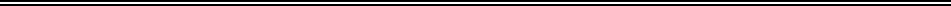 Praktični ispitZadatak 1Kandidatima podijeliti trgovačke kataloge proizvoda. Na osnovu informacija iz kataloga, kandidati trebaju odrediti svojstva odabranog proizvoda.Ishod učenja 1: prepoznati vrste dokumentacije i slijediti pravila upravljanja tehničkom dokumentacijom (TDM);Izvedba1. Pojedinac prepoznaje  vrste dokumentacije. 2. Kandidat ispravno objašnjava svrhu komercijalnog-tehnološke dokumentacije u kontekstu proizvodnje. Daje primjere.3. Kandidat ispravno imenuje i daje primjere nacionalnih normi (i međunarodnih prema zahtjevu).4. Kandidat nabraja sva relevantna svojstva odabranog proizvoda (materijal, dimenzije, fizikalna svojstva,  itd.) Prezentacija1. Kandidat koristi stručnu terminologiju.2. Kandidat razmišlja analitički i kreativno.3. Kandidat je samostalan u radu.4. Kandidat uočava svoje pogreške i ispravlja ih.Zadatak 2Kandidatima podijeliti sklopni crtež (CAD 2D/3D) proizvoda. Kandidat treba definirati i optimizirati tehnološki postupak izrade crtežom prikazanog proizvoda.Ishod učenja 2: koristiti se stručnom literaturomIshod učenja 3: odrediti vrstu obrade i definirati kvalitetu površineIshod učenja 4: odrediti utrošak materijala, energije i vremenaPlaniranje1. Kandidat čita, analizira i razumije zadatak.2. Kandidat odabire odgovarajuća pomagala za izvršenje zadatka.3. Kandidat racionalno raspoređuje vrijeme, da bi zadatak riješio pravodobno i točno.Izvedba1. Kandidat prepoznaje proizvod na osnovu tehničkog crteža (na osnovu objašnjenja materijala / pomoćnih materijala, linija, simbola, mjerila, oznaka i sl.)2. Kandidat objašnjava svojstva površine, objašnjava grube i završne obrade.3. Kandidat predlaže tehnologiju proizvodnje, obrazlaže odabir informacijama sa crteža.4. Kandidat vrši ekonomsku analizu kako bi utvrdio najekonomičniji postupak proizvodnje. (materijali, ograničenja, energija, potrošnja vremena). 5. Kandidat predlaže optimalan slijed operacija izrade, izrađuje dijagram tehnološkog procesa. DokumentacijaKandidat priprema svu potrebnu dokumentaciju za daljnji rad temeljenu na principima TDM-a.2. Kandidat objašnjava životni ciklus dokumentacije: a) tradicionalni, b) pomoću računala. Prezentacija1. Kandidat ispravno upotrebljava  stručnu terminologiju2. Kandidat razmišlja analitički i kreativno.3. Kandidat je samostalan u radu.4. Kandidat uočava svoje pogreške i ispravlja ih.Ʃ 100  bodovaƩ 50  bodovaƩ 50  bodovaƩ 15 bodova1 bod4 boda2  boda3  boda1 bod2 boda1 bod1 bodƩ 35 bodova2 boda1 bod2  boda2  boda2  boda2  boda5 bodova4  boda3  boda2  boda1 bod2  boda1 bod1 bod